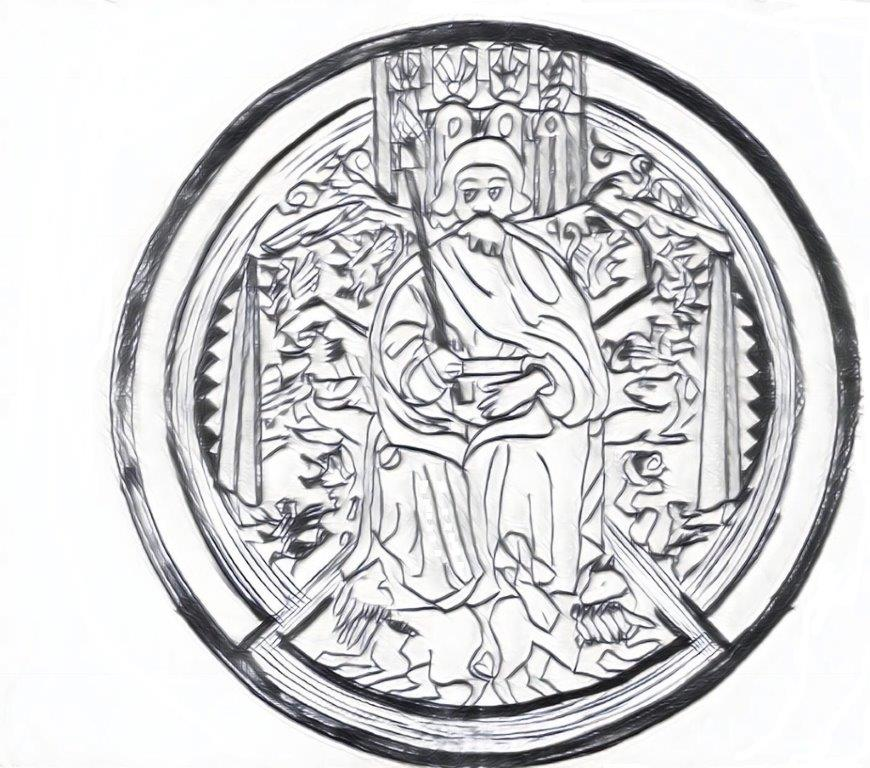 MINUTES OF THE ORDINARY MEETING OFMachynlleth town COUNCILon MONDAY SEPTEMBER 27TH   2021 at 6.30pmThere were two members of the public present.PRESENTAPOLOGIESCllr J PaigeCllr R GaskellCllr M WilliamsCllr G DaviesCllr A MacGarryCllr M AtkinsCllr J HoneybillCllr T JonesCllr L GriffithCllr N ElliottNOT PRESENTCllr G JonesCllr M RowlandsALSO, IN ATTENDANCE ALSO, IN ATTENDANCE Mr. Gwilym Rippon (locum clerk)Julie Humphreys (Minute Taker)  Nicole Beaumont (Finance Officer)Agenda item ATTENDANCE AND APOLOGIES See list above. DECLARATIONS OF INTERESTMINUTES Following review of the minutes.RESOLVEDThat the minutes of the Ordinary Meeting on 24th July 2021 were a true record of what transpired. Cllr M Williams proposes to accept Cllr A MacGarry seconds ALL AGREED4.INFORMATION FROM THE MINUTESIt was noted that Councillors have received an invitation to attend a public meeting on October 20th 2021 at 6.30pm at Y Plas with Cllr C Davies.5.MAYORS REPORTIn the absence of the Mayor Cllr T Jones, Cllr J Paige read out the report.On 14th August the mayor opened the Royal British Legion 100th Centenary Celebrations here at Y Plas Machynlleth.Mayor reminds Councillors that Remembrance Sunday will be on 14th November6.CLERKS REPORTLocum Clerk Gwilym Rippon reports that HR specialist was cancelled back in January and they are continuing to send bills.Locum Clerk Gwilym Rippon advises that a FOI request has been submitted by a member of the public.7.COUNTY COUNCIL REPORTCllr M Williams – This report is here primarily for your information. Any items that councillors would like to draw attention to?Cllr A MacGarry – Item 3,1 – Application Number 21/1084/CAC: Removal and re-building of front wall, Cynlas, Heol Maengwyn, Machynlleth – Approve (19-8-21). Requests that planners are to provide an explanation as to why they have approved this.Cllr A MacGarry – Item 4,1 - New arrangements for children and young people with special educational needs and disabilities (10th September): It states that all reasonable steps will be taken to ensure additional learning provision will be provided in Welsh – this is not good enough, it should be mandatory. Cllr A MacGarry proposes that Machynlleth Town Council writes to Powys County Council stressing this. Cllr J Paige seconds. All Agreed8.FINANCETo Agree the invoices for payment Cllr J Paige proposes to agree to the invoices for payment. Cllr N Elliott seconds. All Agreed9.PLANNINGNo applications10.AMBULANCE SERVICELocum Clerk G Rippon – No response received from Ambulance Service. 11.POLICIESTo agree to the revised Council’s Standing Orders :Cllr M Williams proposes to agree to the Revised Council’s Standing Orders, Cllr L Griffith seconds, All Agreed.To agree to the Media PolicyCllr M Williams proposes to agree to the Media Policy, Cllr N Elliott seconds, All Agreed.12.TOWN CLOCKLocum Clerk G Rippon – No update. Cllr M Williams – We all have to progress matters with regards to the Town Clock.13.CCTVAgreed to find out how much vandalism is costing Machynlleth Town Council (especially at the town’s Toilets facilities by the public carpark) and to look at cheaper systems.14.REPORTS FROM NOMINATED REPRESENTATIVES ON OUTSIDE BODIES ALSO MEETINGS ATTENDEDCllr A MacGarry – Attended Allotments AGM, Allotmenteers at Garsiwn site would like to keep the empty plot as a communal space and also that Machynlleth Town Council push Powys County Council on wall problems. Cllr A MacGarry proposes that the empty plot is kept as a communal space and that Machynlleth Town Council need to reply to Powys County Council with regards to the wall. Cllr J Paige seconds All Agreed. Allotmenteers at Y Plas site ask that Machynlleth Town Council request a Public Consultation with regards to the future use of the Leisure Centre Site, Library Site and Primary School. All Agreed.Cllr A MacGarry- attended the foodbank AGM where it was reported that they have seen an increase in parcels going out.Cllr A MacGarry – attended Biosphere meeting, they bare in a crunch situation as they have no funding. They are putting a bid to the Welsh Government.Cllr A MacGarry – Plas Energy panel has highlighted the need to set up an organisation to manage the Community Hall – this will consist of user groups of people, we can then save on the rates. Cllr A MacGarry proposes to set up a document for the next meeting. All Agreed. The heating system is complex here at Y Plas and it has been identified that Energy Panel will need the expertise of the BMS engineer. All Agreed to get a quote from the BMS Engineer and to consider at next meeting.Cllr A MacGarry – proposes that Machynlleth Town Council amend tenants lease to include responsible use of energy Cllr M Williams seconds All Agreed.15.CORRESPONDENCETo consider a request that the Town Council supports the introduction to extend the waiting restrictions on both sides of A489. Cllrs did not receive the plans.To consider asking Powys County Council to share the cost of CCTV cameras in the main car park which could watch and discourage vandalism at the Public Toilets and Fly Tipping. All Agreed that a letter be sent to Powys County Council16.INFORMATION FROM MEMBERSNo information 17.ITEMS FOR THE NEXT AGENDACemetery – to get an update from the solicitorsKennels – to get an update from Dr MorpethTown Clock Proposal to set up a Policies PanelConsider BMS Panel quoteCllr M Williams formally moves that the press and public leave the meeting. All AgreedA motion was passed under the Public Bodies (Admission to Meetings) Act 1960 (3) to exclude members of the public during discussion of this agenda item due to the confidential nature of the business discussed.The next full council meeting will take place at Y Plas on Monday 25th October at 6.30pmSigned:Date